From: Latvijas Pilsoniskā alianse <alianse@nvo.lv> 
Sent: Wednesday, November 3, 2021 10:35 AM
To: KM pasts <pasts@km.gov.lv>
Cc: Ilona Jekele <Ilona.Jekele@km.gov.lv>
Subject: Precizētais Saliedētas un pilsoniski aktīvas sabiedrības attīstības plāna 2021.-2023.gadam projektsLabdien!
Atbalstām Saliedētas un pilsoniski aktīvas sabiedrības attīstības plāna 2021.-2023.gadam projekta virzību.Veiksmīgu dienu vēlot,  Artis ZaļūksnisPolitikas koordinatorsLatvijas Pilsoniskā alianse
Alberta iela 13, Rīga, LV-1010E-pasts: Artis@nvo.lvTālrunis: +371 24245580www.nvo.lv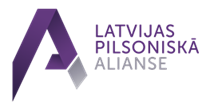 